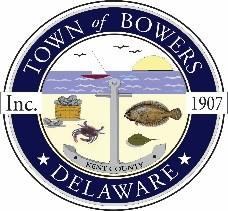 Town ofBowers3357 Main St., Frederica, DE19946(302)572-9000
Bowersbeach.delaware.govAGENDAMonday, April18, 2022Council Working Session to be brought to order at 6:00pmApprove previous minutesJoin Zoom Meetinghttps://us02web.zoom.us/j/81192893579?pwd=b3lnSE02YlYyZHBUQmwzRDdRUHFXdz09Meeting ID: 811 9289 3579Passcode: 185490